TUGAS PRAKTIKUM 31Struct 3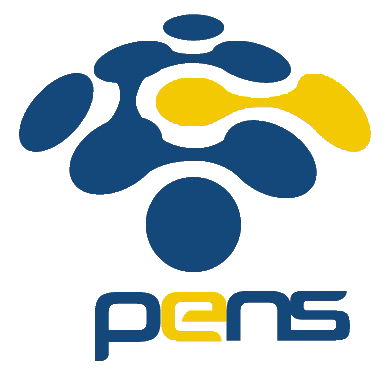 Nama	: Devafilla Rizqy SantosaKelas	: 1 D4 Teknik Informatika ANRP	: 3120600026Tugas Pendahuluan.1.1.1 A. ListingOutput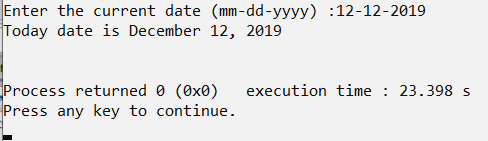 1.1.2 A. ListingOutput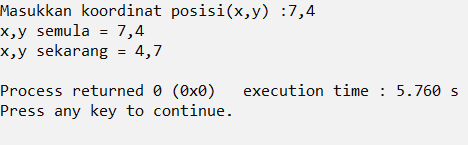 1.2 A. Listing Output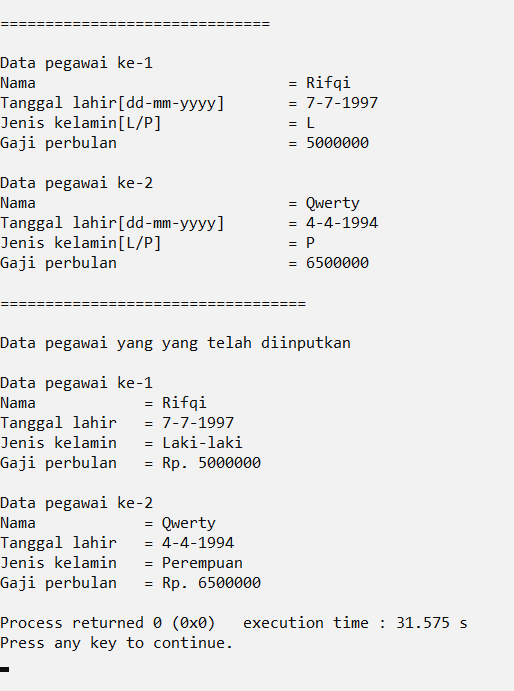 1.3 A. Listing B.Output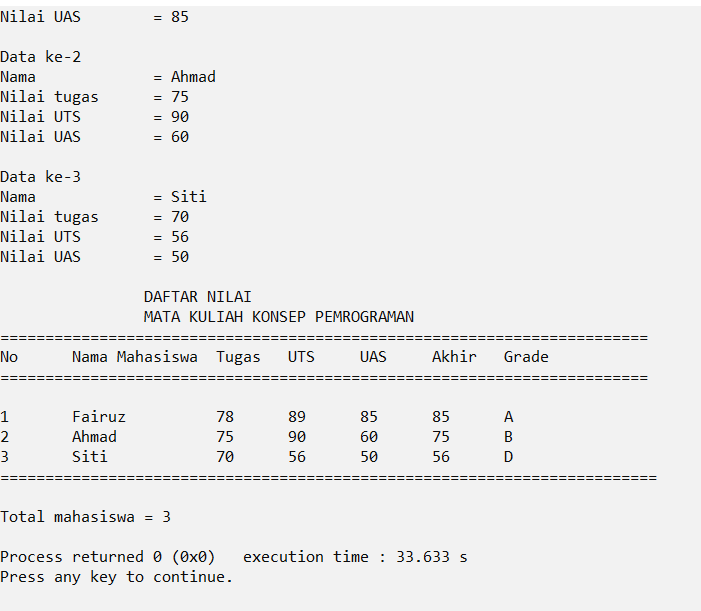 1.4 A. ListingB.Output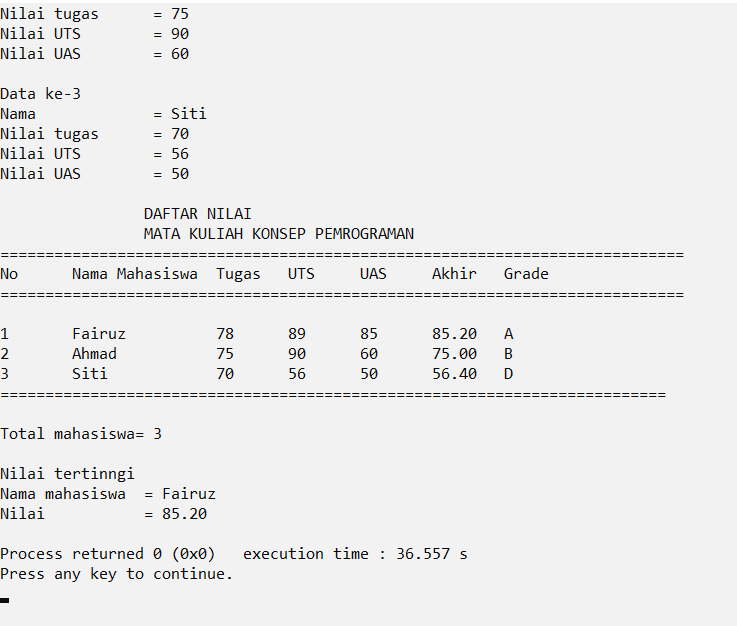 KESIMPULAN1. Suatu struct dapat diakses menggunakan variabel pointer.2. Dalam penulisan pointer pada struct perlu diperhatikan bahwa penulisan tanda kurung seperti pada 	contoh (*pos_xy).x merupakan suatu keharusan. sebab *pos_xy.x mempunyai makna yang berbeda 	dengan (*pos_xy).x .Ungkapan *pos_xy.x mempunyai makna yaitu: “yang ditunjuk oleh pos_xy.x” 	(sebab operator titik mempunyai prioritas yang lebih tinggi daripada operator *).#include <stdio.h>#include <string.h>int jumsiswa;struct nilai{    char nama[30];    float nilaitugas, nilaiuts, nilaiuas;};typedef struct nilai daftarnilai;void input(daftarnilai *);void tampil(daftarnilai *);int main(){    struct nilai mahasiswa[30];    printf("MENGHITUNG NILAI AKHIR MATA KULIAH KONSEP PEMROGRAMAN");    printf("\n=========================================================\n");    input(mahasiswa);    tampil(mahasiswa);}void input(daftarnilai *data){    int i;    fflush(stdin);    printf("Jumlah Mahasiswa :");    scanf("%d", &jumsiswa);    printf("Masukkan data mahasiswa\n");    printf("===========================================================\n");    for (i=0;i<jumsiswa;i++)    {        printf("\nData ke-%d", i+1);        fflush(stdin);        printf("\nNama\t\t = ");        scanf("%s", &(*data).nama);        fflush(stdin);        printf("Nilai tugas\t = ");        scanf("%f", &(*data).nilaitugas);        fflush(stdin);        printf("Nilai UTS\t = ");        scanf("%f", &(*data).nilaiuts);        printf("Nilai UAS\t = ");        scanf("%f", &(*data).nilaiuas);        data++;    }}void tampil(daftarnilai *data){    int j;    float akhir;    char grade;    printf("\n\t\tDAFTAR NILAI");    printf("\n\t\tMATA KULIAH KONSEP PEMROGRAMAN");    printf("\n========================================================================\n");    printf("No\tNama Mahasiswa\tTugas\tUTS\tUAS\tAkhir\tGrade");    printf("\n========================================================================\n");     for(j=0;j<jumsiswa;j++)     {         akhir= (0.2*(*data).nilaitugas)+(0.4*(*data).nilaiuts)+(0.4*(*data).nilaiuas);         if(akhir>=80)            grade='A';         else if (akhir>=70)            grade='B';         else if (akhir>=60)            grade='C';         else if (akhir>=50)            grade='D';        else            grade='E';            printf("\n%d\t%s\t\t%.0f\t%.0f\t%.0f\t%.0f\t%c", j+1, (*data).nama, (*data).nilaitugas,                   (*data).nilaiuts,(*data).nilaiuas, akhir, grade);        data++;     }     printf("\n=========================================================================\n");    printf("\nTotal mahasiswa = %d\n",jumsiswa);}#include <stdio.h>#include <string.h>int jumsiswa;struct nilai{    char nama[30];    float nilaitugas, nilaiuts, nilaiuas;};struct maks{    char nama[30];    float nilai;};typedef struct nilai daftarnilai;void input(daftarnilai *);void tampil(daftarnilai *);int main(){    struct nilai mahasiswa[30];    printf("MENGHITUNG NILAI AKHIR MATA KULIAH KONSEP PEMROGRAMAN");    printf("\n=========================================================\n");    input(mahasiswa);    tampil(mahasiswa);}void input(daftarnilai *data){    int i;    fflush(stdin);    printf("Jumlah Mahasiswa :");    scanf("%d", &jumsiswa);    printf("Masukkan data mahasiswa\n");    printf("===========================================================\n");    for (i=0;i<jumsiswa;i++)    {        printf("\nData ke-%d", i+1);        fflush(stdin);        printf("\nNama\t\t = ");        scanf("%s", &(*data).nama);        fflush(stdin);        printf("Nilai tugas\t = ");        scanf("%f", &(*data).nilaitugas);        fflush(stdin);        printf("Nilai UTS\t = ");        scanf("%f", &(*data).nilaiuts);        printf("Nilai UAS\t = ");        scanf("%f", &(*data).nilaiuas);        data++;    }}void tampil(daftarnilai *data){    int j;    float akhir;    char grade;    struct maks daftarmaks;    printf("\n\t\tDAFTAR NILAI");    printf("\n\t\tMATA KULIAH KONSEP PEMROGRAMAN");    printf("\n============================================================================\n");    printf("No\tNama Mahasiswa\tTugas\tUTS\tUAS\tAkhir\tGrade");    printf("\n============================================================================\n");     for(j=0;j<jumsiswa;j++)     {         akhir= (0.2*(*data).nilaitugas)+(0.4*(*data).nilaiuts)+(0.4*(*data).nilaiuas);         if(j==0 || daftarmaks.nilai<akhir)         {             strcpy(daftarmaks.nama,(*data).nama);             daftarmaks.nilai=akhir;         }         if(akhir>=80)            grade='A';         else if (akhir>=70)            grade='B';         else if (akhir>=60)            grade='C';         else if (akhir>=50)            grade='D';        else            grade='E';            printf("\n%d\t%s\t\t%.0f\t%.0f\t%.0f\t%.2f\t%c", j+1, (*data).nama, (*data).nilaitugas,                   (*data).nilaiuts,(*data).nilaiuas, akhir, grade);        data++;     }     printf("\n==========================================================================\n");    printf("\nTotal mahasiswa= %d\n",jumsiswa);    printf("\nNilai tertinngi");    printf("\nNama mahasiswa\t= %s", daftarmaks.nama);    printf("\nNilai\t\t= %.2f\n", daftarmaks.nilai);}